от  08 апреля  2016 г. №  41/06                с. Усть-Цильма Республики Коми    В целях создания условий для устойчивого развития муниципального образования сельского поселения «Уег», в соответствии с Градостроительным кодексом Российской Федерации, Федеральным законом от 06.10.2003 № 131-ФЗ «Об общих принципах организации местного самоуправления в Российской Федерации», Законом Республики Коми от 09.12.2014 № 148-РЗ «О некоторых вопросах местного значения муниципальных образований сельских поселений в Республике Коми», учитывая протоколы публичных слушаний, заключение о результатах публичных слушаний по проекту генерального плана, Совет муниципального района «Усть-Цилемский» решил:1. Утвердить генеральный план муниципального образования сельского поселения «Уег» Усть-Цилемского района Республики Коми. 2. Разместить  генеральный план муниципального образования сельского поселения «Уег» Усть-Цилемского района Республики Коми на официальном сайте администрации муниципального района «Усть-Цилемский»  и на официальном сайте администрации сельского поселения «Уег».3. Решение вступает в силу со дня опубликования.Совет муниципальногообразования  муниципальногорайона «Усть-Цилемский»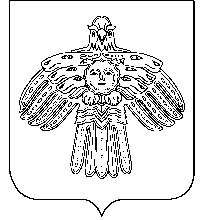 «Чилимдiн» муниципальнöй районлöн муниципальнöйюкöнса СöветРЕШЕНИЕКЫВКÖРТÖДРЕШЕНИЕКЫВКÖРТÖДРЕШЕНИЕКЫВКÖРТÖДОб      утверждении       генеральногоплана муниципального образования сельского поселения «Уег»Глава муниципального района «Усть-Цилемский» -председатель Совета районаЕ.Е.Еремеева